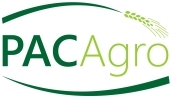 PROGRAMME English for Specific Purposes: Quality Management. Agricultural Education June 12 – June 20, 2014Course level A1Aim: The learners will be able to: Use English for basic specific purposes, both active (speaking and writing), and passive (reading and listening).Learning outcomes: Skills of English for basic specific purposes: reading (basic language structures of official documents), writing (CV), speaking (basic conference communication), listening (basic conference communication)Brief description: group work, peer work, individual work, frontal work, pronunciation practice, listening practice, writing practice; basic language structures and specific vocabulary analysed and practicedRegistered participantsAleksandr 	Dobrinov (dav@sznii.ru)Elena 		Iaitskaia Amina		DzhaboevaRuslan		Kudaev (ruskud@mail.ru)Alikhan 	MukozhevLarisa 		Tinchurina (ltinchurina@mail.ru)Andrey 	DmitrievLiliya 		KarimovaAngelina	Ivanova (ivlina2005@yandex.ru)Viktoria	PoliakovaAnna		PaikidzeAll the participants are required to bring their LAPTOPS to the course! Course level B1Aim: The learners will be able to: Confidently use English for specific purposes, both active (speaking and writing), and passive (reading and listening).Learning outcomes: Skills of English for specific purposes: reading (QA documents of EU projects), writing (5-paragraph essay, summary, basic skills for preparing project documents), speaking (presentation, discussion, peer feedback), listening (presentation, discussion, peer feedback) Brief description:  group work, peer work, individual work, frontal work, presentation practice, listening practice, writing practice, feedback practice; language structures and specific vocabulary analysed and practiced Registered participantsElena		Ovchinnikova (spbgau@mail.ru)Natalia		BersenevaNadezhda	Tcyganova (nats-2012y@yandex.ru) Irina		SudorginaAyrat		Valiev (ayratvaliev@mail.ru)Farida 		Nezhmetdinova (nadgmi@mail.ru) Olga		Nefedova (olga-5@inbox.ru)Fliura		Galifullina (f.garifullina@mail.ru)Sergei		Garnik (garnik-sergei@mail.ru )Aleksandr	Bashkirov (shurbash@yandex.ru)Evgenia	ЕрмоленкоAll the participants are required to bring their LAPTOPS to the course! Participants of the group B2, please pay attention to the pre-course HOMEWORK: PowerPoint presentation (7-10 min) introducing the participant, their institution and work.Text (500 words) about higher education system in Russia. The text can be chosen on the Internet or written by the participant. The participant should be able to discuss the text in the class.DAYB1. Lecturer Irina Koksharova. TopicsA1. Lecturer Ursula Erik. TopicsA1. Lecturer Ursula Erik. Topics1 Thu45 min, Introduction. Requirements. Moodle profileObjectives of the PacAgro project and courseExpectations for the coursePresentations of the participants (based on the materials prepared by the participants)Overview of the language of official documents45 min, Introduction. Requirements, Irina KoksharovaMe and my CVMoodle profileBasic sentence structuresLanguage skills and tools:Specific Basic Vocabulary Pronunciation Basic structuresBasic Listening skills Present Simple Active Past Simple Active Present ContinuousPresent Simple PassivePast Simple PassiveFuture (going to and will)Online dictionariesSearch enginesMoodle glossary2 FriHigher education in the EU and Russia (based on the materials prepared by the participants)Bologna ProcessAnalyses and discussion: similarities and differences of the two systemsFuture trends of higher education in Russia (five paragraph essay written in the class)My job at the university Educational institutions: EU and Russia (nationality words)Language skills and tools:Specific Basic Vocabulary Pronunciation Basic structuresBasic Listening skills Present Simple Active Past Simple Active Present ContinuousPresent Simple PassivePast Simple PassiveFuture (going to and will)Online dictionariesSearch enginesMoodle glossary3 SatLanguage skills and tools:Specific Basic Vocabulary Pronunciation Basic structuresBasic Listening skills Present Simple Active Past Simple Active Present ContinuousPresent Simple PassivePast Simple PassiveFuture (going to and will)Online dictionariesSearch enginesMoodle glossary4 SunLanguage skills and tools:Specific Basic Vocabulary Pronunciation Basic structuresBasic Listening skills Present Simple Active Past Simple Active Present ContinuousPresent Simple PassivePast Simple PassiveFuture (going to and will)Online dictionariesSearch enginesMoodle glossary5 MonFeedback to essays (written on Fri). European standards and guidelines for QAEuropean standards and guideline for internal and external QAGuidelines for summary writing (paraphrasing, referencing)International communication: conferences (accommodation, social activities)Language structures of official documents (titles, phrases, terms): IntroductionLanguage skills and tools:Specific Basic Vocabulary Pronunciation Basic structuresBasic Listening skills Present Simple Active Past Simple Active Present ContinuousPresent Simple PassivePast Simple PassiveFuture (going to and will)Online dictionariesSearch enginesMoodle glossary6TuePeer review system for QA agenciesFuture perspectives and challenges of quality management in Europe.Tenses and language structures used in summaries, abstracts and reports.Summary (400 words) of the materials on European standards and guidelines for QAInternational communication.Language structures of official documents (titles, phrases, terms): IntroductionLanguage skills and tools:Specific Basic Vocabulary Pronunciation Basic structuresBasic Listening skills Present Simple Active Past Simple Active Present ContinuousPresent Simple PassivePast Simple PassiveFuture (going to and will)Online dictionariesSearch enginesMoodle glossary7WedFeedback of the summariesQuality management in Estonia on the example of Estonian University of Life SciencesEMÜ Accreditation Decision EMÜ Assessment reportEMÜ Self-assessment reportLanguage structures of official documents(incl. Standards and Guidelines for Quality Assurance in the EU)Language skills and tools:Specific Basic Vocabulary Pronunciation Basic structuresBasic Listening skills Present Simple Active Past Simple Active Present ContinuousPresent Simple PassivePast Simple PassiveFuture (going to and will)Online dictionariesSearch enginesMoodle glossary8 ThuEMÜ Self-assessment report (continuation of the discussion started)PacAgro projects (content, vocabulary and language structures of the main documents)Formal e-mailEuropass portalPacAgro project Language skills and tools:Specific Basic Vocabulary Pronunciation Basic structuresBasic Listening skills Present Simple Active Past Simple Active Present ContinuousPresent Simple PassivePast Simple PassiveFuture (going to and will)Online dictionariesSearch enginesMoodle glossary9FriVision, mission, values and quality management of the home university of the participant (presentation). Reflections and feedback. Final CV. Reflections and feedback.Language skills and tools:Specific Basic Vocabulary Pronunciation Basic structuresBasic Listening skills Present Simple Active Past Simple Active Present ContinuousPresent Simple PassivePast Simple PassiveFuture (going to and will)Online dictionariesSearch enginesMoodle glossary9FriSum-up: Ursula Erik, Irina Koksharova, Ülle SihverSum-up: Ursula Erik, Irina Koksharova, Ülle SihverSum-up: Ursula Erik, Irina Koksharova, Ülle Sihver